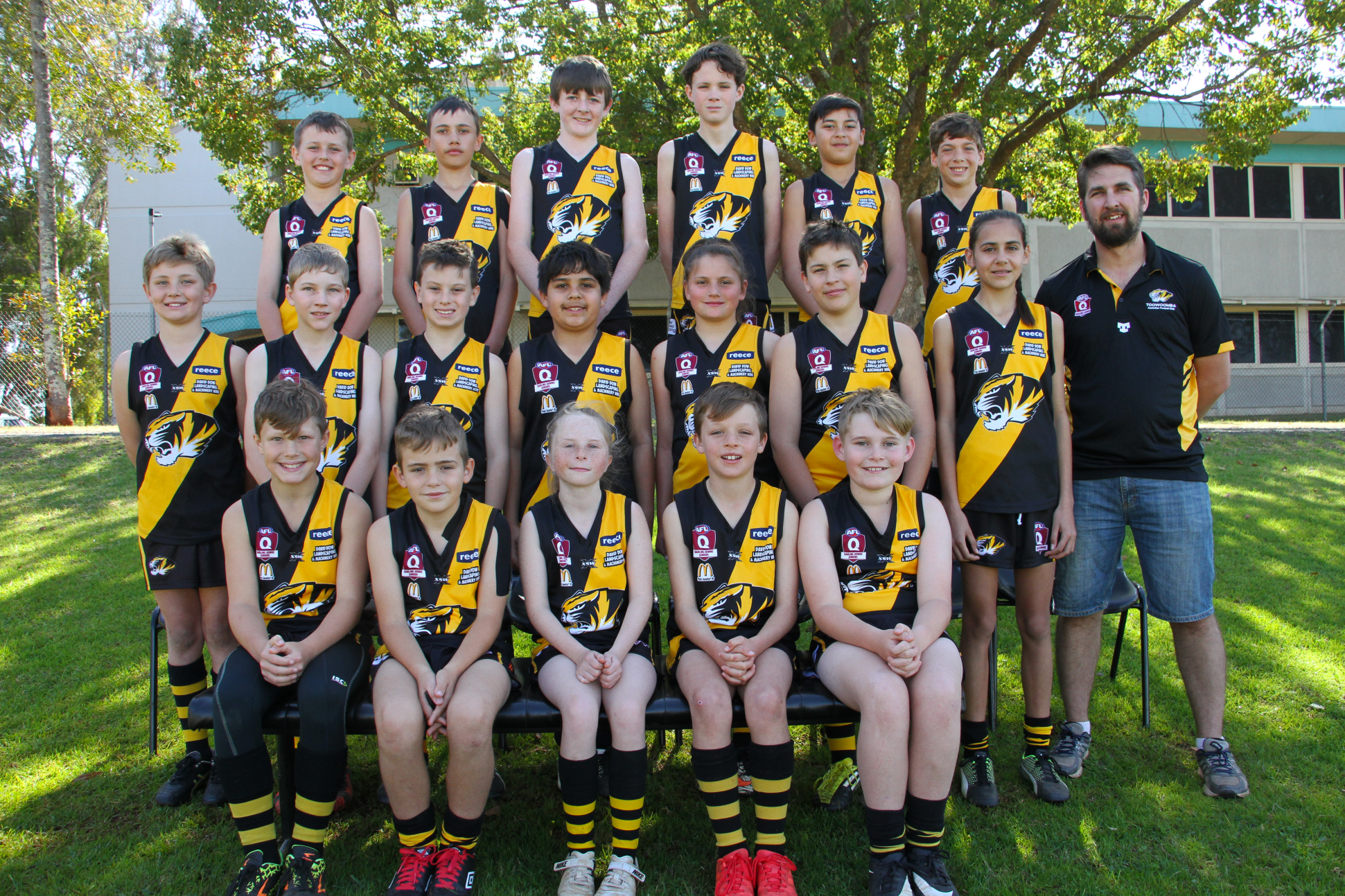 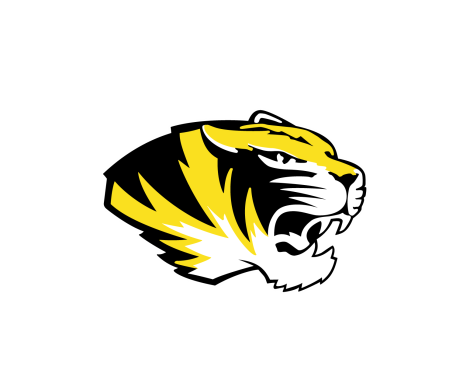 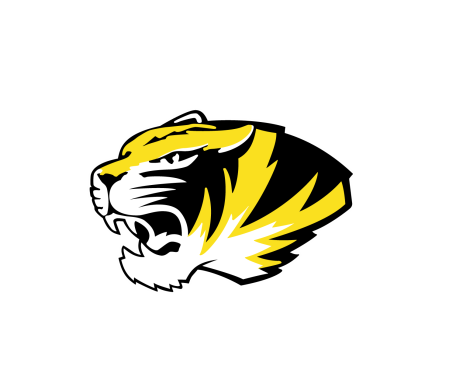 Back row L to R 	Riley Becker, Harley Chappell, Byron Colley, Owen Harper, Jack Scott, Jacob BellMiddle row L to R 	Eli Turner, Aaron Convery, Jack Adamson, William Humes, Kathryn Elliot, Cooper Erdmann, Rhianna Webb, Matthew Harbort (Coach)Front row L to R 	Jackson Stewart, Zaiden Smith, Aleisha Bell, Will Anderson, Ethan PowerAbsent  		Elijah Miller, Will Turner, Mason Taylor, Ben Steinberg